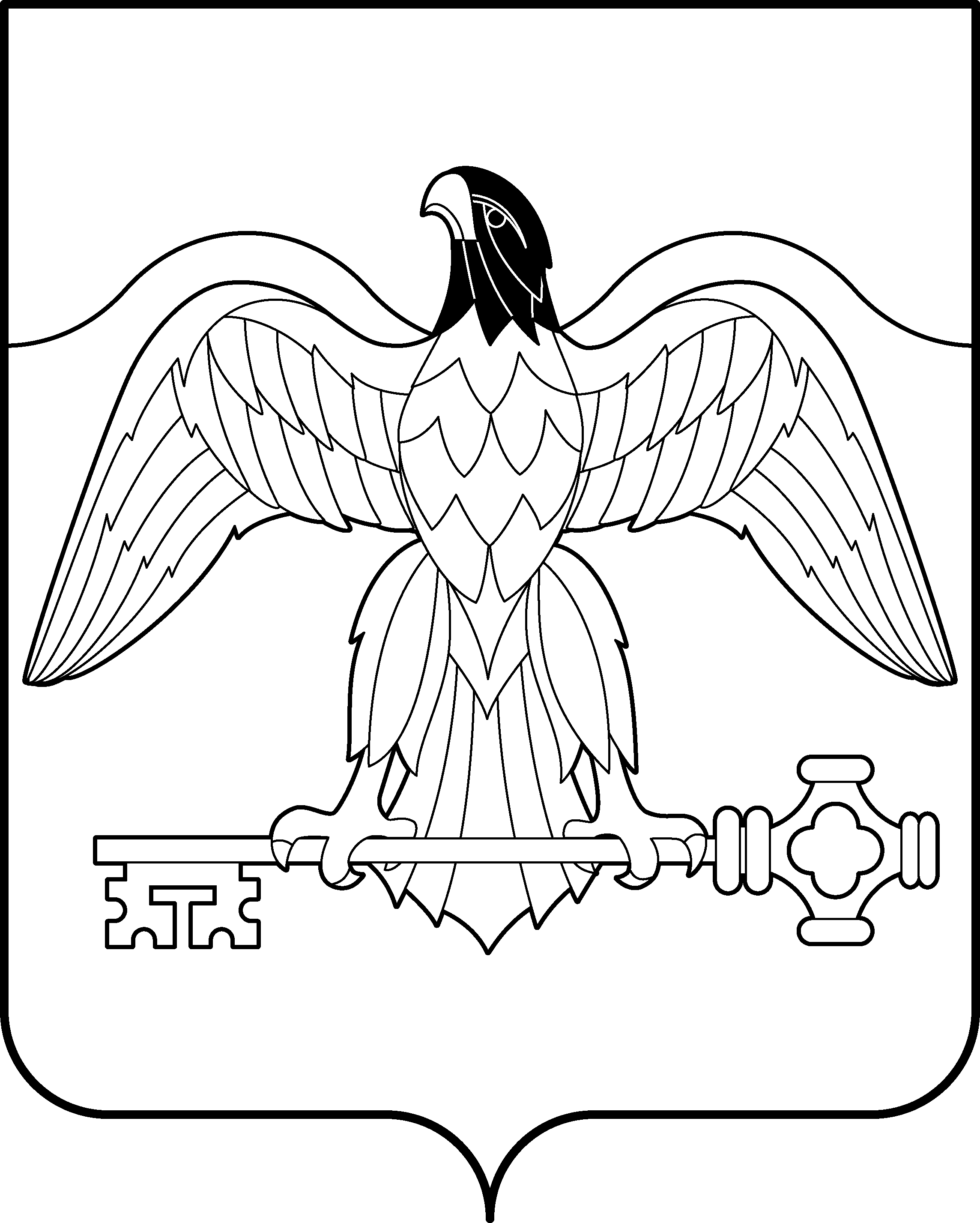 АДМИНИСТРАЦИЯ  КАРАБАШСКОГО ГОРОДСКОГО ОКРУГАЧЕЛЯБИНСКОЙ ОБЛАСТИПОСТАНОВЛЕНИЕот 25 декабря 2015 г. № 468			   г.Карабаш     С целью реализации п.8 перечня Президента Российской Федерации по итогам заседания Государственного совета Российской Федерации от 07 апреля 2015 года № Пр-815 ГС АНО «Агентство стратегических инициатив по продвижению новых проектов» и внедрения успешных практик, направленных на развитие и поддержку малого и среднего предпринимательства Карабашского городского округа на 2016 год,ПОСТАНОВЛЯЮ:       1. Утвердить План мероприятий («дорожной карты») по внедрениюуспешных практик, направленных на развитие и поддержку малого и среднего предпринимательства Карабашского городского округа на 2016 год (приложение 1).      2.Утвердить состав экспертной группы для проведения оценки результатов внедрения успешных практик на территории Карабашского городского округа (приложение 2).      3.Отделу организационно-контрольной работы администрации Карабашского городского округа (Бачурина Н.А.) разместить настоящее постановление на официальном сайте администрации Карабашского городского округа hhtp: www.karabash-go.ru и обнародовать на информационных стендах.     4. Контроль за исполнением настоящего постановления оставляю за собой.Глава Карабашскогогородского округа                                                              В.Ф. ЯгодинецСогласовано:Зам.главы по ОВ и ВП                                 Ф.Г. ЕрмолинПрав. отдел	                                                    О.И. МирошниковаОЭР                                                                А.Г. АхатоваОтп. 16 экз.1  – в дело 2,3  – ОЭР4  – ЖКХ5 – ОМИ6 – ОАиГ7 – ОООС8 –прав.отдел9 – Ермолин Ф.Г.10 – Скалозубов И.А. 11-15 – членам эксперт.гр.16 – регистрисп. Ахатова А.Г.                                   Утвержден                                                                             Постановлением администрации  Карабашского городского округа                                                                 от 25 декабря 2015 г. № 468            СОСТАВ экспертной группы для проведения оценки результатов внедрения успешных практик на территории Карабашского городского округа1. Иванников Владимир Владимирович – общественный представитель   уполномоченного по защите прав предпринимателей по Челябинской области в Карабашском городском округе;2. Кремешков Геннадий Александрович – председатель координационного Совета по работе субъектов малого и среднего предпринимательства Карабашского городского округа;3. Нижникова Мария Ивановна – председатель общественной Палаты Карабашского городского округа4. Назарчук Владимир Федотович – индивидуальный предприниматель, депутат    Карабашского городского округа;5. Числов Владимир Владимирович – индивидуальный предприниматель.Об утверждении Плана мероприятий («дорожной карты»)по внедрению успешных практик, направленных на развитие и поддержку малого и среднего предпринимательства Карабашского городского округа на 2016 год